    dino's & mensen.docx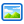 STAND HOUDENDE   MISVATTINGEN ( memen )  ONSTAAN NIET zomaar  UIT ZICHZELF  ?  ze hebben ( zelfs  als ze toch " vanzelf"   ex-nihilo  ,   zouden  onstaan )  hun voedende  wortels in geloofsovertuigingen / in  "populaire "mythes ( en journalistieke mythologiseringen ), afgedankte  verklaringen  en  stereotyperingenCreationisten en  gemakkelijk verkopende  sensatie-pers /politiek journaille  , hebben er alle belang bij mythen ,  voorbijgestreefde  en/of verkeerd gebleken  en verworpen wetenschappelijke   werkhypothesen (1)  aan te houden  als onderbouwende   bronnen  van hun alternatieve opvattingen die ze verkondigen aan de te indoctrineren  en te hersenspoelen  goegemeente  (hun achterban ) ; zeker wanneer ze goed aansluiten op nog steeds algemeen aanvaarde  "folk" kennis , inclusief bijgeloof , legendes, intuitie en  culturele  tradities /gebruiken /erfgoed (in het bijzonder die van allerlei subkulturen en entertainende  cult-modes  )Uiteraard zullen beide voormelde professionele  opiniemaker - groepen  , bij het bespelen van hun publiek  ,  gewillig bij elkaar  leentjebuur gaan spelenFOUTIEVE   KENNIS  en mythes    over   Dinosauriers   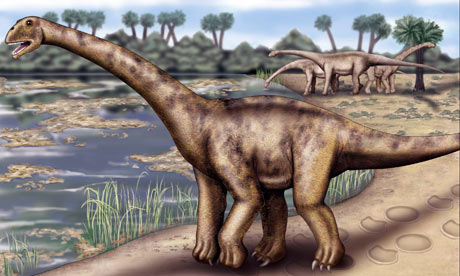 Ondanks bewijsmateriaal  te vinden in onder meer  gefossileerde voetafdrukken, blijft de overtuiging populair dat sauropoden zo groot werden dat volwassen dieren hun tijd gedeeltelijk in ( en half onder )water.moesten doorbrengenAfbeelding: AFP / Getty ImagesLang aangehouden vasthoudend   en grondig dinosauriers -ondferzoek ( dinosaurussen) gekoppeld aan degelijke en wijdverspreide informatie over de resultaten ervan (vanuit de wetenschappelijke hoek ) , zijn niet in staat te verhinderren dat een paar mythen en misvattingen , steeds opnieuw , naar boven  komen .Films als Jurassic Park en documentaire series , zoals Planet Dinosaur hebben geholpen om allerlei "algemene mythen en vollkskennis "met betrekking tot   dinosauriërs,  over te hevelen naar de 21e eeuw : Een flink aantal mensen zitten  nu nog  opgezadeld  met een kennisachterstand van enkele decennia ( indien al geen halve eeuw ) op dat gebied , vergeleken met de huidige kennis verkregen uit het echte wetenschappelijke onderzoek.Eigenlijk  heb ik nauwelijks  verwacht dat de meeste mensen erg  geïnteresseerd  zijn in dinosaurussen, maar bijna iedereen die ik tegenkom heeft wel degelijk een resterende interesse in die prehistorische dieren en geeft de indruk er op zijn minst iets  van af te weten Het bijhouden van elk ge-updated en nieuw onderzoek en de vele nieuwe ontdekking is bijna onmogelijk.... zelfs voor professionele dinosaurus onderzoekers .... maar iedereen die een kijkje heeft genomen in een fatsoenlijke natuurhistorisch museum, de recente ( zelfs de gerkleurde )berichtgeving in de media  over dinosauriërs leest,  of op tv een groot aantal documentaires heeft gezien ___ zo zou je toch hopen ___ moet toch de ideeen en werkhypothesen uit de jaren 1920 , toch al lang hebben gelaten voor wat ze waren ? .Er is weliswaar nog veel discussie onder paleontologen over een aantal aspecten van het leven en de verschillende   dinosauriërs ___ en dat als gevolg van een gebrek aan gegevens, of gegevens die onduidelijk zijn of zelfs tegenstrijdig.Er is echter   veel wat we zeker ( buiten alle redelijke twijfel ) weten en uiteraard ondersteund door tal van  tastbare bewijsstukken(in musea en hun depot-annexen  )  , bewijslijnen en redeneringen   in goede studies.Sommige van de onderstaand behandelde opvattingen  werden afgewezen door de wetenschappelijke gemeenschap ( bijna net zo snel als toen ze voor het eerst werden verondersteld,) maar op een of andere manier raakten die dingen vastgeroest in de publieke opinie / de zwijgende meerderheid ..... Ze worden ondermeer eindeloos gerecycled door slechte stereotyperingen en goedkope , gemakkelijk-luie maar populaire knock-off naslagwerkjes en sensatiezoekende media-aandacht( vooral in komkommertijden )op jacht naar betere verkoopscyfers .Alle Dinosaurussen waren reuzenSommige dino's waren echt kolossaal en vele volwassenen onder hen waren groter dan moderne landzoogdieren. Toch warten er veel soorten niet groter dan koeien, schapen, honden en zelfs kleinere in de groote orde van een kat of kip. Vogels daargelaten , wogen de bekenste kleinste volwassen dino's ongeveer 200gUITSTERVEN deden ze om dozijnen diverse redenen, behalve om en door  de juiste oorzaken Er is een eindeloos aanbod van ideeën over wat de dinosaurussen uiteindelijk de das omdeed (en ook tal van andere groepen die met hen mee in de afvalputten van de geschiedenis terechtkwamen ).Die "verklaringen " beginnen bij de gekste ; Buitenaardsen die de dino's uitroeiden tengevolge van de "on"-aardse passie voor de jacht ; ingrepen van(mysterieuze ) plannen makkende intelligent designer(s)( = inclusief godheden en "scheppers " )Vervolgens zijn er de onpraktische en de onwaarschijnlijke meningen (alle dino's, stierven door wereldomspannende ziekten en/of (kleine ) zoogdieren vraten al hun eieren op .... )De redelijke, maar niet( langer meer )sterk ondersteunde (mogelijke ) oorzaken (stijging van de broeikasgassen) als de primaire aanstokers  ,Er zijn genoeg van dergelijke deeën . Meer dan een honderd zijn er voorgesteld, maar de enige goed ondersteunde en de (nu) algemeen aanvaarde(nog steeds overeind blijvende ) oorzaak  is de  theorie van " een inslag van (een) asteroïde(n) en de daaropvolgende wereldwijde verwoestingen ( en veranderingen in de biosfeer en levensvoorwaarden... inclusief mogelijk  daarop volgende   veranderingen in klimaat  en  in de samenstelling van de atmosfeer  ) .Dinosauriers waren domIk betwijfel of er veel onder hen intelligent waren, maar de meeste mensen lijken alle dinosaurussen te beschouwen als domme zakken .. Ik denk dat dit is gekoppeld aan de het idee dat dinosaurussen op een of andere manier evolutionaire mislukkingen (en/of probeersels) waren en dat dom zijn daarvan een onderdeel is .Intelligentie is al moeilijk genoeg om te definieeren en/oif gradueel in te schatten en te kwantificeren in levende soorten, laat staan dat we dat al zouden kunnen voor uitgestorven dieren ... Er is echter bewijs voor zaken als sociaal gedrag , broedzorg ,ouderlijke zorg en in groepen , kuddes , roedels functioneren , en dergelijke... Ten minste sommige (wendbare roof-)dinosauriërs bezaten relatief grote hersenen voor hun lichaamsgrootte.Weinig dino's zullen intellectuele titanen zijn geweest , maar totale idioten zullen ook wel geen groot evolutionair voordeel hebben gehad . Velen zullen waarschijnlijk veel slimmer zijn geweest dan over het algemeen wordt aangenomen .Zij waren traag (en dom ) ,of volgens een nieuwere mythe:super snel (en erg leep )Het oude idee van super-trage en lome dinosauriers is nog steeds niet helemaal verlaten . . Maar ze waren zeker geen kolossale hagedissen die liepen te hijgen bij elke van voetstap : integendeel , ze waren vooral actieve en lenige dieren.( sommigen waren zelfs warmbloedig ? )Dat is natuurlijk ook allemaal in strijd met de Jurassic Park -adepten ; die letterlijk zijn gaan denken dat ( een grotere dan de echte en erg slimme ) Velociraptor rondliep aan 120km/u of dat eenTyrannosaurus ( zonder reukzin ) 30 mph of meer haalde .... in feite suggereren moderne analyses dat dergelijke nieuwe mythes brute overdrijvingen zijn ( die het goed doen in sensatiezoekende en spannende "horror" films ) .Dinosaurussen sleepten met hun staarten op de gronddeze mening is duidelijk afkomstig uit de tijd dat dinosaurussen werden gelmijkgeschakeld aan sommige moderne reptielen en hagedis-achtigen .... dinosaurussen poseren tot vandaag terwijl ze met hun staart slepen Maar de anatomie van de staart -wervels botten en de spieren -aanhechtingspunten alleen al , suggereren dat dit verkeerd is.... bovendien vertoont de schier eindeloze collectie voetafdrukken van dinosaurussen bijna nooit sporen van sleepstaartenSauropoden leefden in moerassen / waterDit is een ander idee, dat slechts korte tijd  cirkuleerde   in wetenschappelijke kringen, maar dat  nog steeds opduikt in hedendaagse boeken en  "populariserende" artikelen in de media.  De reusachtige sauropoden  met lange hals ,  werden verondersteld te groot te zijn om te  kunnen overleven op het land en dus moeten die gedeeltelijk  ondergedompeld hebben gelopen over, waterbekkenbodems ___ ondanks de redelijk voor de hand liggende problemen, zoals het feit dat ze zouden drijven,  dat hun longen in elkaar zouden klappen  storten onder water, en  de rijdom aan  gefossiliseerde voetafdrukken die buiten kijf  laten  zien dat ze op  het land rondliepen  ,... etc....  Tyrannosaurus was een toegewijde aaseter Een veel recentere idee werd  geopperd door Jack Horner. Het kreeg  nooit  veel steun van paleontologen (en blijkbaar ook Horner  had er  niet lang een hoge dunk van )  :  het is tot zinken gebracht door een aantal studies en reviews.Toch worden  de  eerste   ondersteuningen   en  pro- argumentatie die het aanvankelijk meekreeg  , door  sommigen  hevige  voorstanders nog steeds fanatiek en als enig zaligmakend  aangekleefd Alle dinosaurussen leefden in oerwouden / warme klimatenGemiddeld was  het Mesozoïcum ( het  dinosaurus-tijdperk ) eerder warmer dan het  globale moderne wereld klimaat  . , Dinosaurussen leefden over de hele wereld gedurende  tientallen miljoenen jaren en zij  bezetten  een breed scala ecosystemen,  van woestijnen, vlakten, kusten, bossen, oerwouden   tot en met  de meest noordelijke arctische en antarctische   omgevingen :  ze zaten  niet alleen maar wat hun tijd uit   in indrukwekkende regenwouden en in de  hete stinkende jungle.Stegosaurus had twee hersenenhttp://blogs.smithsonianmag.com/dinosaur/2012/08/the-double-dinosaur-brain-myth/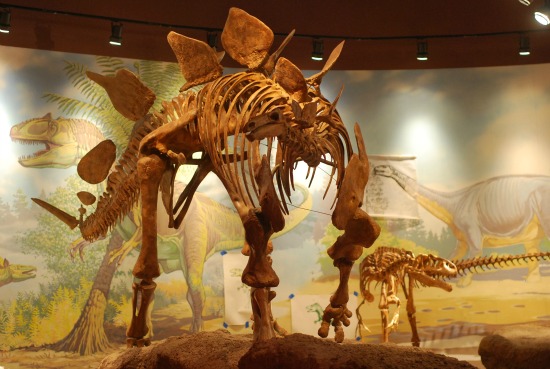 Contrary to a popular myth, Stegosaurus did not a have a butt brain. Photo by the author at the Utah Field House of Natural History in Vernal, Utah.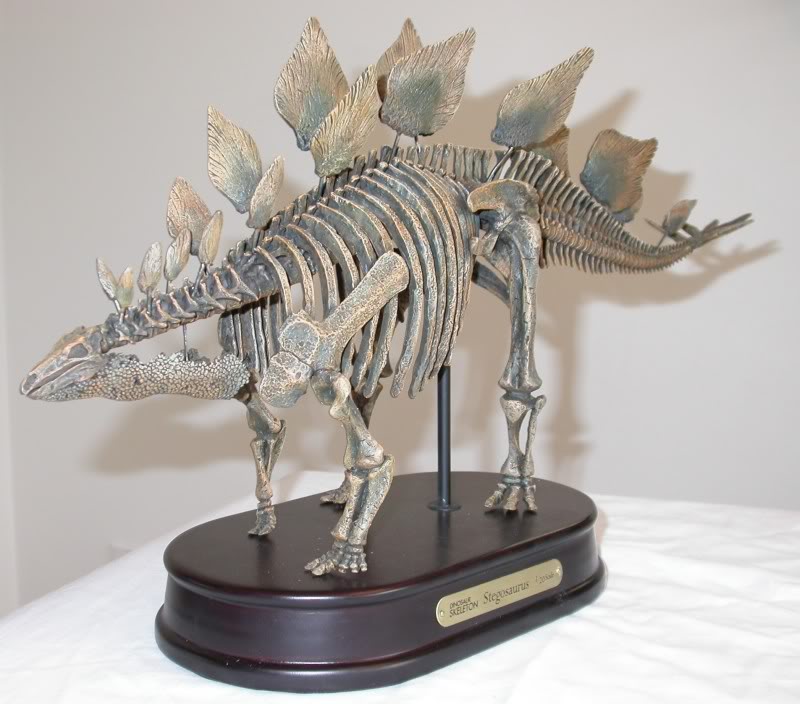 DINOSAURICON SGeloof vooral  deze  hardnekkige  mythe  niet.  Ze bezaten  helemaal geen twee breinen ....Wat ze  wél hadden  is een vergrote  geknoopte zenuw cluster ,   aan de basis van de wervelkolom, zoals veel gewervelde dieren , inclusief de mens. Deze onuitroeibare mythe is alomtegenwoordig ( zelfs  voor alle  dinosauriërs; hoewel het in het bijzonder de stegosaurus is die daarvoor   wordt uitgezocht) ; Ik lees  met veel   spijt het  verhaal van een vriend  van mij   (en zijn avonturen  met tv-producenten en redacteuren). Er worden   tal van andere kleinere dingetjes  over dinosaurussen verteld   die  heel goed in staat zijn me te irriteren...  maar bovenstaande  misvattingen   zijn echte kanjers.(Lezers zijn uiteraard geheel vrij om  mijn frustraties onbegrijpelijk te vinden.)Een deel van de taak van een wetenschapper is  echter  om nieuw onderzoek ter informatie ,aan te bieden   aan het grote publiek en gezien de interesse in dinosauriers  in de media,  de grotere museum opkomst en de eindeloze opeenvolging van documentaires en boeken die er over dit onderwerp verschijnen , is het duidelijk dat een groot aantal mensen geboeid geïnteresseerd en betrokken zijn door dt onderwerp  .  Het is daarom ongelooflijk dat  achterhaalde ideeën die  een eeuw geleden weerlegd werden  nog steeds opduiken en actief rond en uitgedragen als betrof het  echte parate kennis  Dit soort voorbijgestreefde ideeen  en afgestofte oude initieele  meningen   levert  een slechte dienst aan de  natuurwetenschap en het feitelijke onderzoek... en vooral  een slechte dienst aan hen die willen bijleren en/of hun kennis updaten en bijspijkeren .(1) Nieuwe terminologieeen die zijn gesmeed in die alternatieve opiniemaker- groepen ,en die zijn verspreid geraakt in het algemene spraakgebruik , worden ook dikwijls voorgesteld als "wetenschappelijke " termen....Voorbeelden van dergelijke hardnekkige fakes en vervangers van wetenschappelijk taalgebruik zijn ; "missing link" ( kranten vondst die voor het eerst werd gebruikt bij de ontdekkingen van de eerste peking mensen in chou-kou-tien en graag werd overgenomen door creationisten allerhande ) en "micro-evolutie "( in de creationistische betekenis ) die naast haar rol als overbodige term en obscurantistische betekenis vertroebelaar , zowel geliefd is bij creationisten als bij journailleMISVATTINGEN OVER  DINO’S 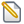 uitstervingenDINOSAURICON INHOUD  